PCI-1671UP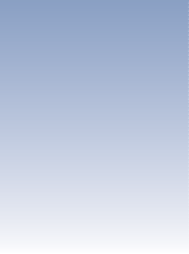 IEEE-488.2 Interface Low Profile Universal PCI Card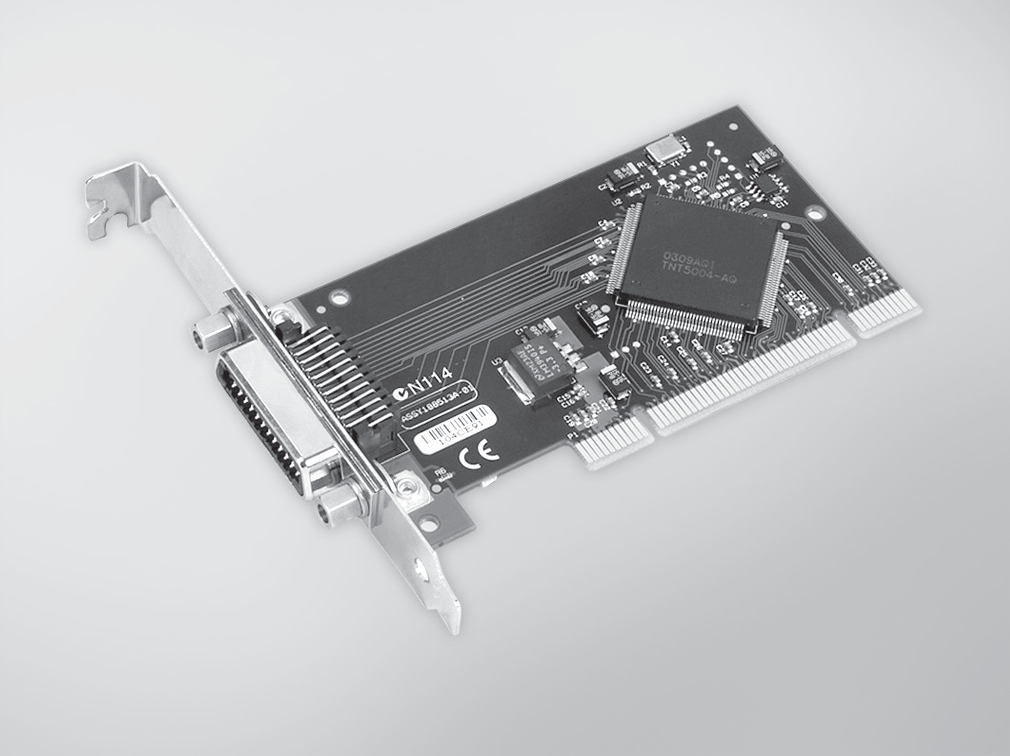 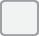 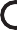 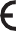 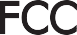 IntroductionThe PCI-1671UP IEEE-488 interface converts any PCI bus personal computer into an instrumentation control and data acquisition system. Connect up to 14 instruments using standard IEEE-488 cables such as the PCL-10488-2, 2 meter IEEE-488 interface cable. The PCI-1671UP transfers data over the GPIB at rates in excess of 1.5 million bytes per second using the maximum IEEE-488 specification cable length (2 meters times the # of devices). A 1,024-word FIFO buffer and the advanced REP-INSW ISR data transfer method provide the horsepower required to then transfer the data between the GPIB board and the host computer. The high-speed state machine also provides byte-to-word packing and unpacking, and because words carry twice the information that bytes do, packed data requires fewer bus cycles to transfer the same GPIB information.The PCI-1671UP adheres to ANSI/IEEE Standard 488-1978. Often referred to as the IEEE-488.2 bus, GPIB bus or HP-IB bus, the GPIB (General Purpose Interface Bus) is a standard for instrumentation communication and control for instruments from manufacturers the world over. The GPIB provides handshaking and interface communications over an 8-bit data bus employing 5 control and 3 handshake signals. Equipped with PCI-1671UP, a personal computer can control GPIB instruments, gather data from GPIB test equipment, or become a data acquisition station in a GPIB system.SpecificationsGPIBCompatibility	IEEE 488.1, 488.2GPIB Transfer Rate	1.5 MB/sOS Support	Windows® 2000/XP/Vista and Win 7Library Support	Visual C++, Visual C#, Visual Basic, Visual Basic .NET,Delphi, LabViewMax. GPIB Connections 15 (14 Listener)GeneralBus Type	Universal PCI V2.2I/O Connectors	1 x 24-pin IEEE 488Dimensions (L x H)	120 x 64 mm (Low profile MD1)Power Consumption	5 VDC @ 375 mAOperating Temperature 0 ~ 60°C (32 ~ 158°F) @ 0-90% RH Storage Temperature	-40 ~ 100°C (-40 ~ 212°F) @ 5-90% RHOperating Humidity	0 ~ 90% RH, non-condensingOrdering InformationPCI-1671UP	High-perform. IEEE-488.2 Interface PCI CardAccessoriesPCL-10488-2E	IEEE-488 Cable, 2 m 	Data Acquisition Boards	All product specifications are subject to change without notice	Last updated : 24-Nov-2016